Министерство образования и науки  Республики БашкортостанФилиал государственного бюджетного профессионального образованияучреждения Дуванский многопрофильный колледж с. Верхние Киги Республики Башкортостан. Тема проекта: Создание сельского туризма в  Кигинском районе Республики Башкортостан.                                                           Выполнил: Закиров Фарит Фаизович                                                               преподаватель  Филиал ГБПОУ                                                             Дуванский многопрофильный колледж                                                            с. Верхние Киги Республика Башкортостанс. Верхние Киги – 2022 гЧто такое сельский туризмСельский туризм – это разновидность туризма, главной особенностью которого является пребывание гостей в сельской местности, подальше от промышленных предприятий, поближе к природе. Туристы совершают поездку в деревню с целью отдохнуть от городского шума и суеты, а так же для того, чтобы узнать что-то новое о жизни в глубинке и производстве сельскохозяйственной продукции, приобщиться к местным традициям.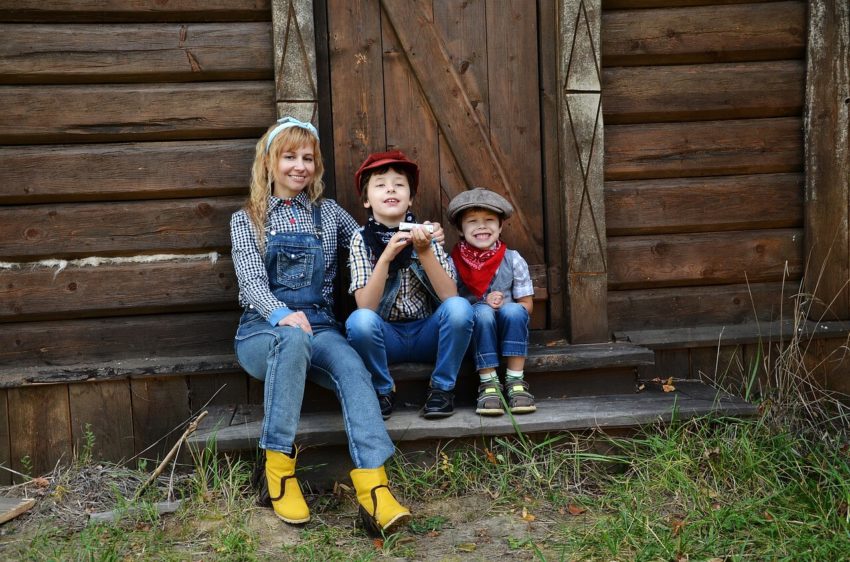 Особенности сельского туризма:Возможность сменить городской ритм жизни на деревенский. Полностью погрузиться в атмосферу неспешной жизни на фоне природы.Получение новых знаний о культурно-исторических особенностях посещаемой территории.Погружение в атмосферу сельской жизни: пообщаться с домашними животными, увидеть особенности огородных и садовых работ.При желании турист может приобщиться к сельским работам: уход за животными, обрезка растений, сбор урожая и его переработка, участие в сенокосе, освоение местных ремёсел.Различные виды деревенского отдыха: прогулки по лесу, поход за грибами и ягодами, рыбалка и катание на лошадях.Свежий воздух, «живая» родниковая вода, натуральные свежие продукты питания – «прямо с грядки на стол»Описание проекта.Предлагаю создать сельский туризм в  Кигинском районе Республики Башкортостан, в трех поселениях, а именно:-  с. Верхние Киги у подножья горы Махмут - тау горнолыжный отдых;- д. Теплый Ключ - рыбалка  охота, собирание грибов и  ягод; - д. Кульметово – уход за животными,  сплав на катамаранах по реки Ай;  Наш Кигинский район  соседствует с крупными городами Челябинской области такими, как г. Златауст - проживают 163919 чел, г. Сатка проживают – 41309 чел, г. Бакал проживают – 20940 чел, г. Трехгорный проживает – 33678 чел, поселок Межевой проживают – 4900 чел.  Итого  этих городах проживают 264746 человек. Все они летом и зимой хотят отдохнут сменив городской ритм жизни на деревенский.  Сельский  вид туризма достаточно новое направление туристической    индустрии. В России он развивается в основном в частном секторе и занимает все больше места в общем предоставлении туристических услуг.     Данный проект отвечает всем требованиям, предъявляемых к организации сельского туризма. Достаточно развитая инфраструктура (нормальная дорога, спутниковое телевидение, телефон, комфортное проживание) и, в то же время удаленность от городов, наличие красивых мест для рыбалки, охоты, катание зимой на лыжах, горных лыжах, ватрушках,  снегоходах, коньках в пруду. Летом  организовывается сплав по реки Ай, катание на лошадях, квадрациклах, собирания грибов и ягод. В России принята программа «Стратегия развития туризма в Российской Федерации до 2035 года», «Комплексная программа развития сельских территорий» рассматривают сельский туризм как одно из перспективных направлений развития. При этом доля сельского туризма в общем объеме туристических услуг в нашей стране остается сравнительно низкой: она оценивается в 2% от общего оборота внутреннего туризма. В нашем районе это вид сельского туризма вообще не развита и не рекламируется. Для этой цели выделяется очень большие средстваНа реализацию данной меры господдержки в на 2022–2024 годы  будет выделены дополнительные ассигнования федерального бюджета в объёме 1.5 млрд руб.:в 2022 году – 300 млн. руб.в 2023 году – 500 млн. руб.в 2024 году – 700 млн руб.Напомним, с 2022 года представители малого аграрного бизнеса страны могут рассчитывать на господдержку на реализацию своих проектов по развитию сельского туризма, сообщал ранее «Башинформ». Сумма гранта - до 10 млн рублей. Размер гранта «Агротуризм», предоставляемого конкретному заявителю, определяется в зависимости от размера его собственных средств, направленных на реализацию проекта развития сельского туризма:до 3 млн руб. (включительно) – при направлении не менее 10% до 5 млн. руб. (включительно) – при направлении не менее 15%до 8 млн руб. (включительно) – при направлении не менее 20%до 10 млн руб. (включительно) – при направлении не менее 25% 2. Предложение по практическому использовании.Данный вид туризма предполагается создать в экологически чистых местах и  на берегах рек Ай, Киги.Цель проекта повышение активности сельских жителей и их вовлечение в развитие сельского туризма и сельских территорий через распространение успешных практических методик и технологий, и формирование объединения профессионалов сельского туризма (НКО, ТОС, органы власти, активисты и пр.) из разных регионов России. В то же время проект значительно отличается от традиционных баз отдыха. Главное отличие в том, что туристу предлагается не только отдохнуть (за умеренную плату), но и предоставить возможность заработать на отдыхе. Собирая (по желанию) грибы, ягоды турист будет продавать излишки предприятию, тем самым частично (или полностью) оплачивать свой отдых. Кроме того, у туриста будет возможность заготовить себе на зиму грибов, ягод, лечебных трав. Дети получать полноценный отдых на природе, узнают быть сельчан. 3. Представленный проект решает.Сельский туризм - не просто отрасль туристической индустрии, он решает  важные социально-экономические функции: создание привлекательных рабочих мест, в том числе для сельской молодежи и женщин; обустройство сельских территорий; комплексное использование природного и культурного потенциала сельских территорий. Развитие сельского туризма напрямую содействует повышению привлекательности проживания в сельской местности. Доля сельского туризма в России пока невелика и, по данным Ростуризма, составляет 1,5-2%, хотя есть все предпосылки для его развития. Сельский туризм способствует: • сохранению малых населенных пунктов (сельского быта); • улучшению условий жизни сельского населения; • повышению жизненного уровня сельских жителей; • закреплению молодежи на селе; • стимулированию изучения народных обычаев и обрядов;           • возрождению и пропаганде традиционных ценностей и образа жизни;              • развитию народных промыслов;           • сохранению культурного, экологического и исторического наследия              региона. 4. Основные результаты проекта.Открытие горнолыжной трассы сопряжено с некоторыми временными и финансовыми затратами.Аренда земельного участка и горы  «Махмут тау». Разрешение на спил деревьев и кустов на горе.  Бульдозерные работы приведение в соответствие с требованиями. Установка тросового подъемного оборудования на гору.Постройка помещений для проката снаряжений. 4.1. Регистрация деятельности, список разрешительных документовРекомендуемый для этого вида деятельности формат предпринимательства – ООО, система налогообложения – общая или упрощенная. Код ОКВЭД следует выбрать 93 (деятельность в сфере спорта, отдыха и развлечений), Деятельность горнолыжных комплексов, а также пунктов проката профильного оборудования регламентирует код 93.29.Перечень разрешительных документов различен для каждого региона, их точный список следует получить районной администрации. Среди обязательных – разрешения от СЭС, пожарного надзора, а также договоры с предприятиями-поставщиками коммунальных услуг и компанией по вывозу ТБО.4.2. Поиск места для строительства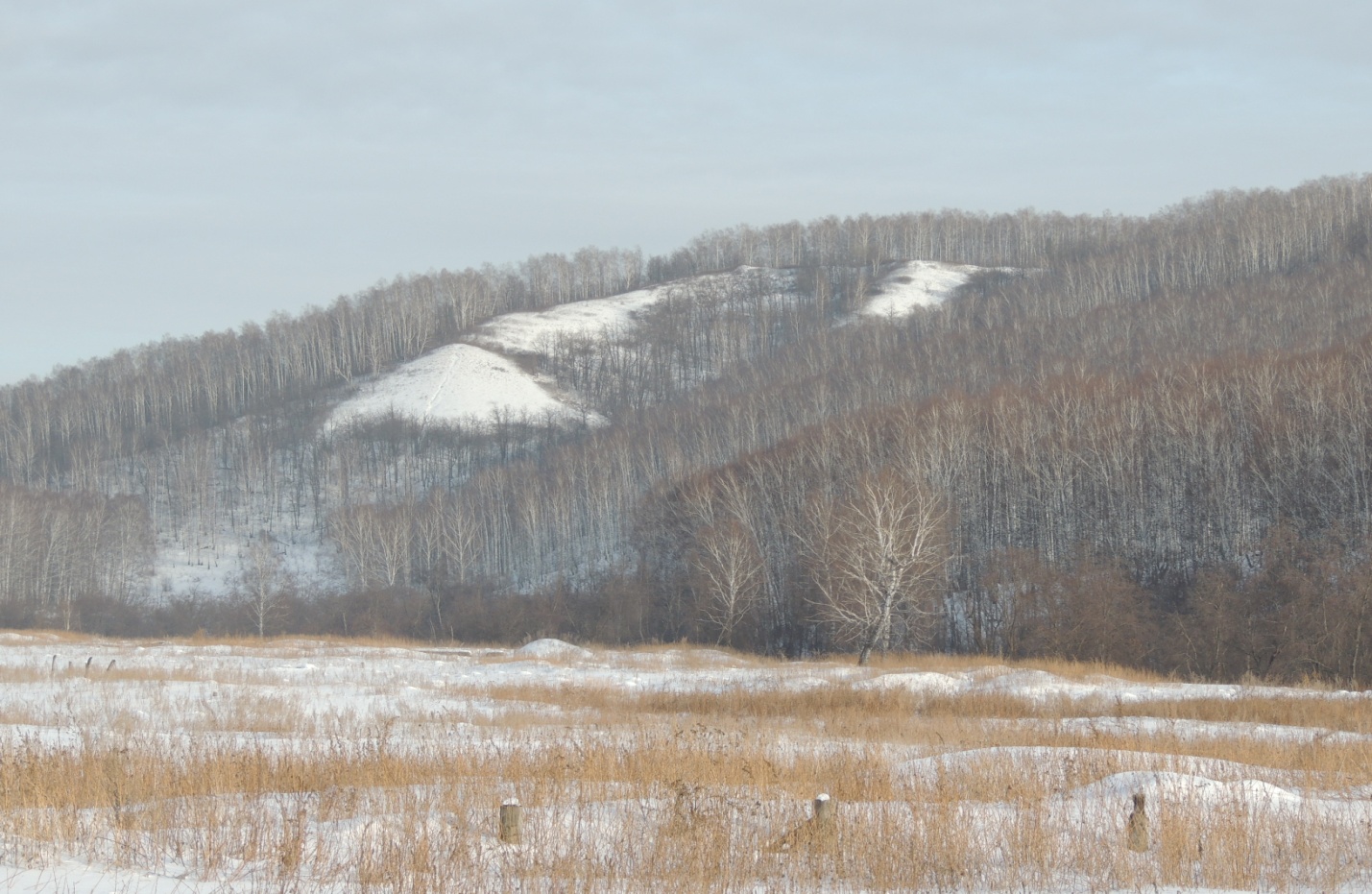 Гора:  «Махмут-тау» с. Верхние Киги Кигинский район  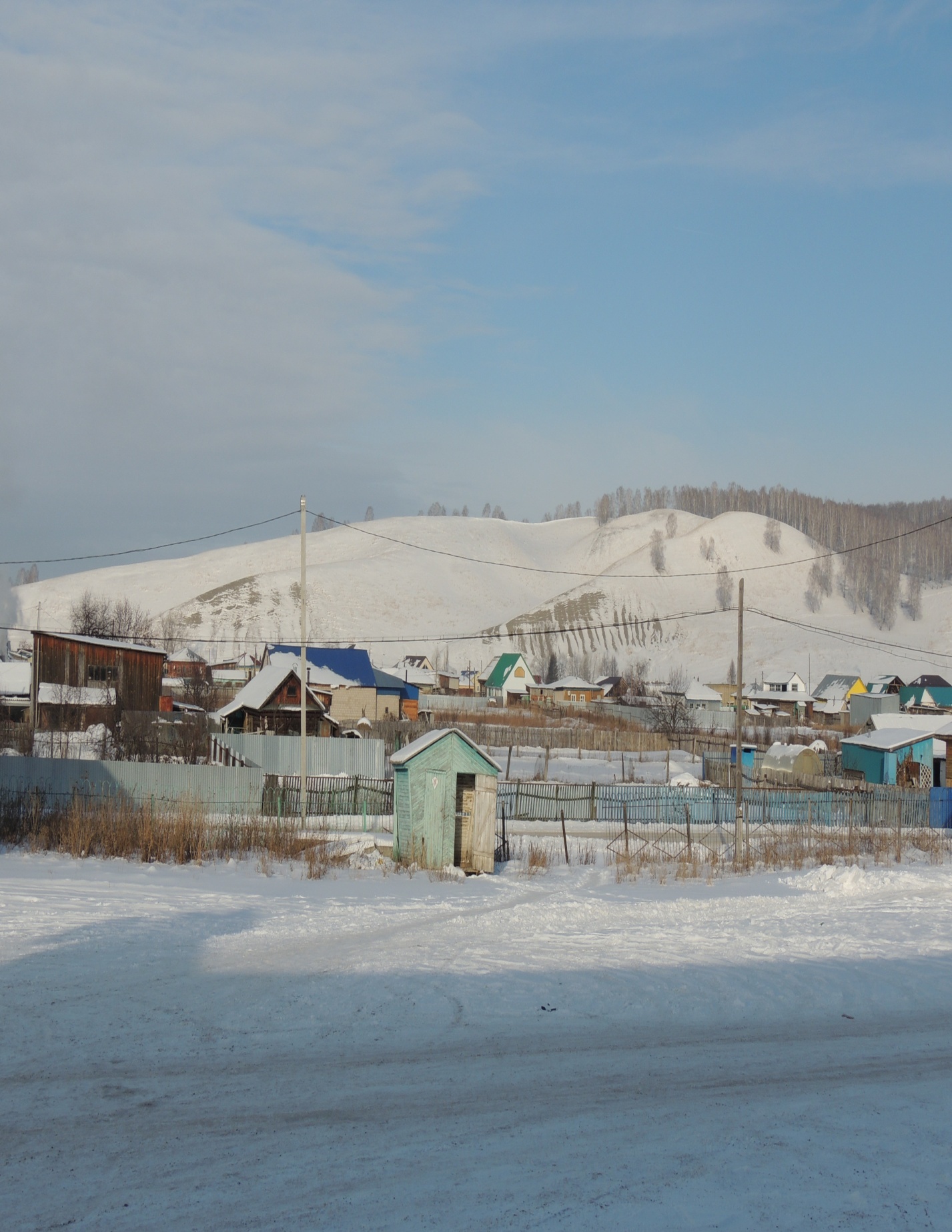   Южный склон горы «Кажигер-тау» с. Верхние Киги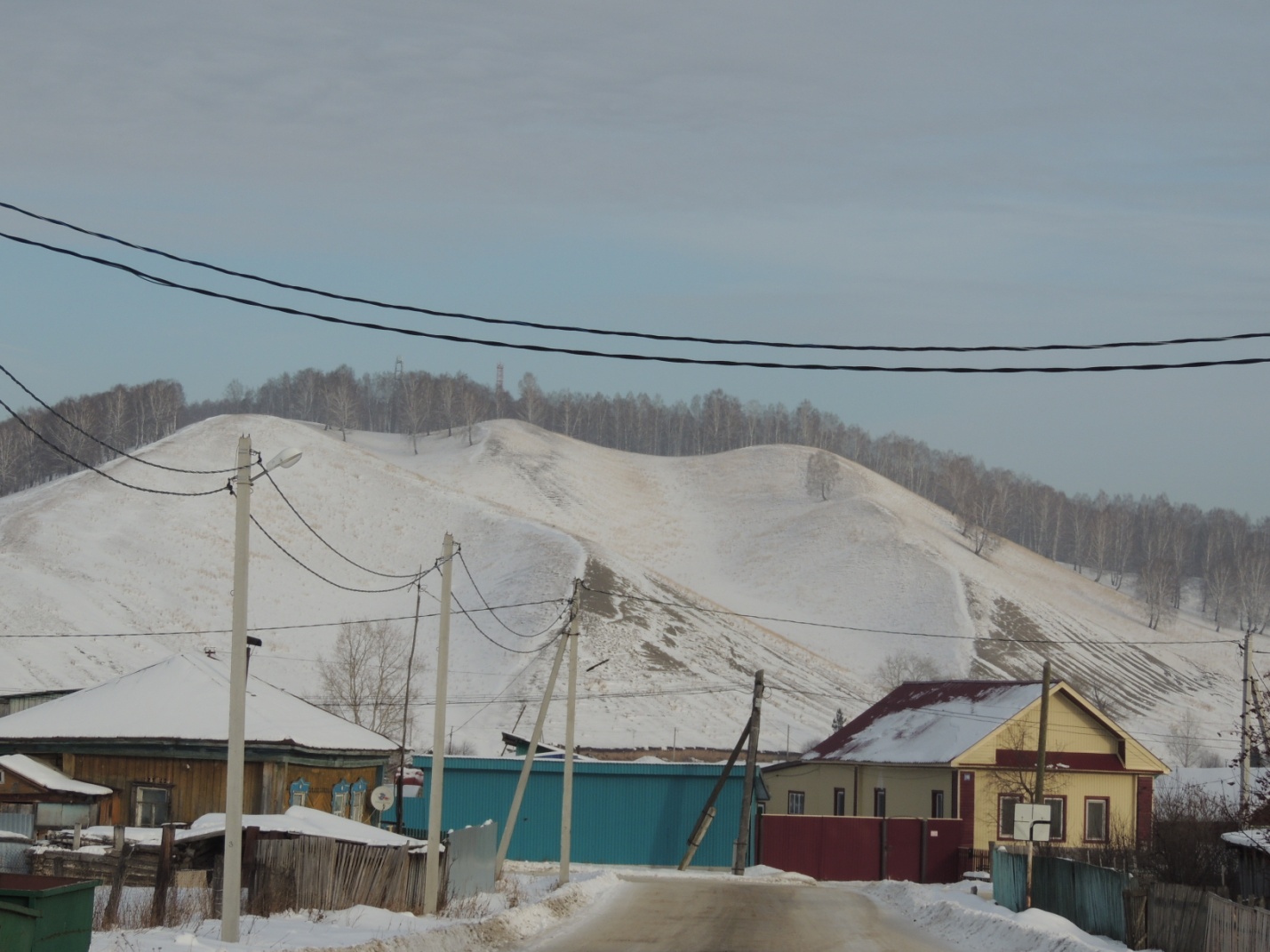  Западный склон горы «Кажигер-тау» с. Верхние Киги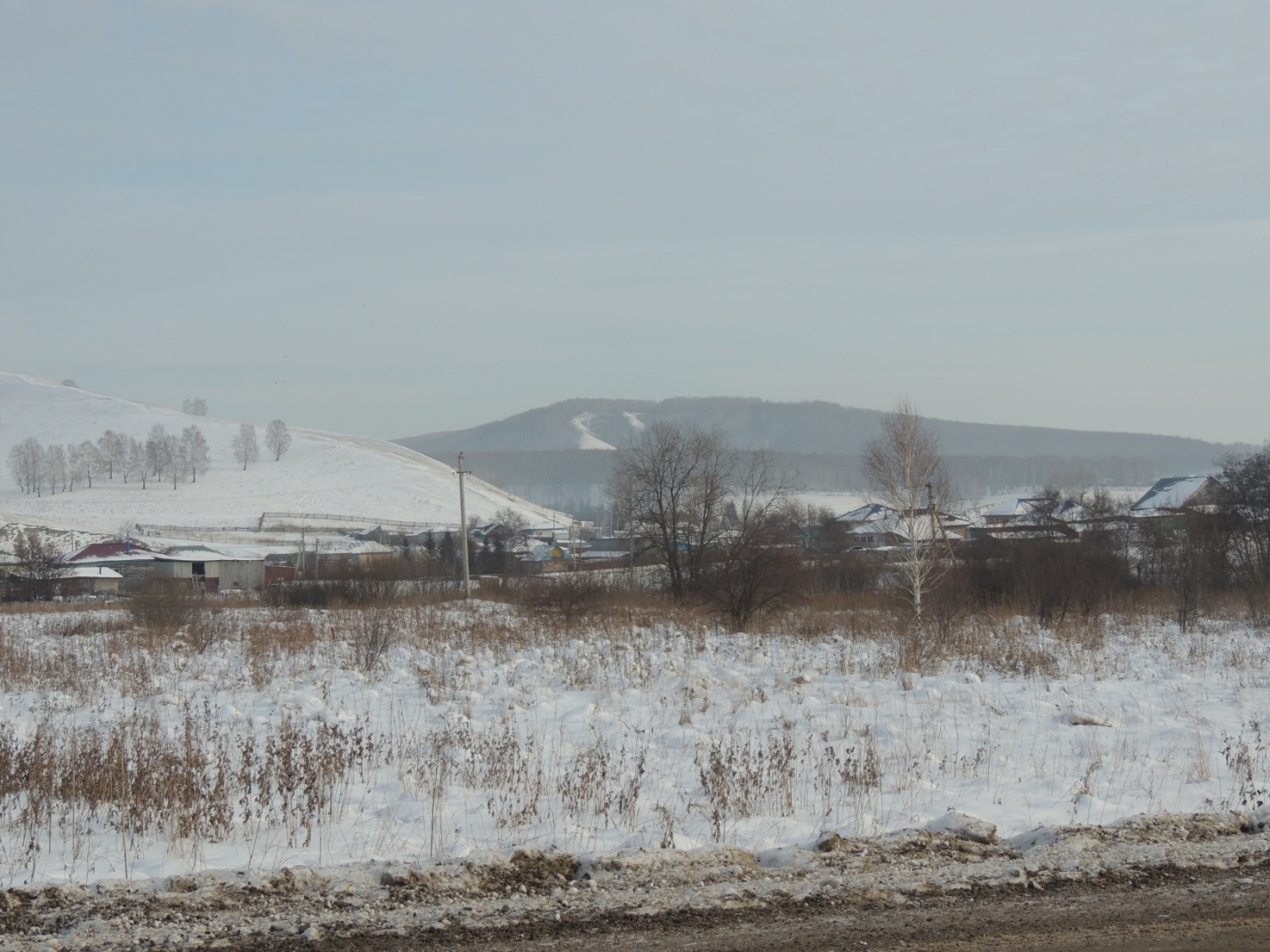 Северный склон горы «Кажигер-тау» с. Верхние Киги5. Краткий анализ исследований.Из двух гор в с. Верхние Киги самым подходящим для организации горнолыжной трассы и прилегающим к ним инфраструктуры  является гора  «Махмут-тау» т.к он самый высокий и находится над уровнем моря - 410 м. Гора находится в стороне от жилых домов есть прекрасное место для организации стоянке машин. Гора «Кажигер-тау» со всех сторон  склоны упирается в огороды граждан. (см фото)Минимальный набор заведений для такого комплекса – собственно сам горный спуск, кафе, лавка по продаже лыжного и иного снаряжения. Впоследствии можно будет ввести в эксплуатацию сауну, дома отдыха при большем количестве посетителей, магазин с продуктами первой необходимости. Стратегическими целями  проекта является:-  создание спортивного, туристического, развлекательного центра-  привлечение любителей «горных» видов спорта-  желающих отдохнуть в экологически чистой среде-  привлечение туристов с соседних районов и городов-  привлечение молодежи села к здоровому образу жизни-  использование современного оборудования-  внедрение качественных европейских технологий по:-  оказанию сервисных услуг-  строительству-  увеличение уровня занятости местных жителейСхема модель будущей горнолыжной трассы горы Махмут – тау.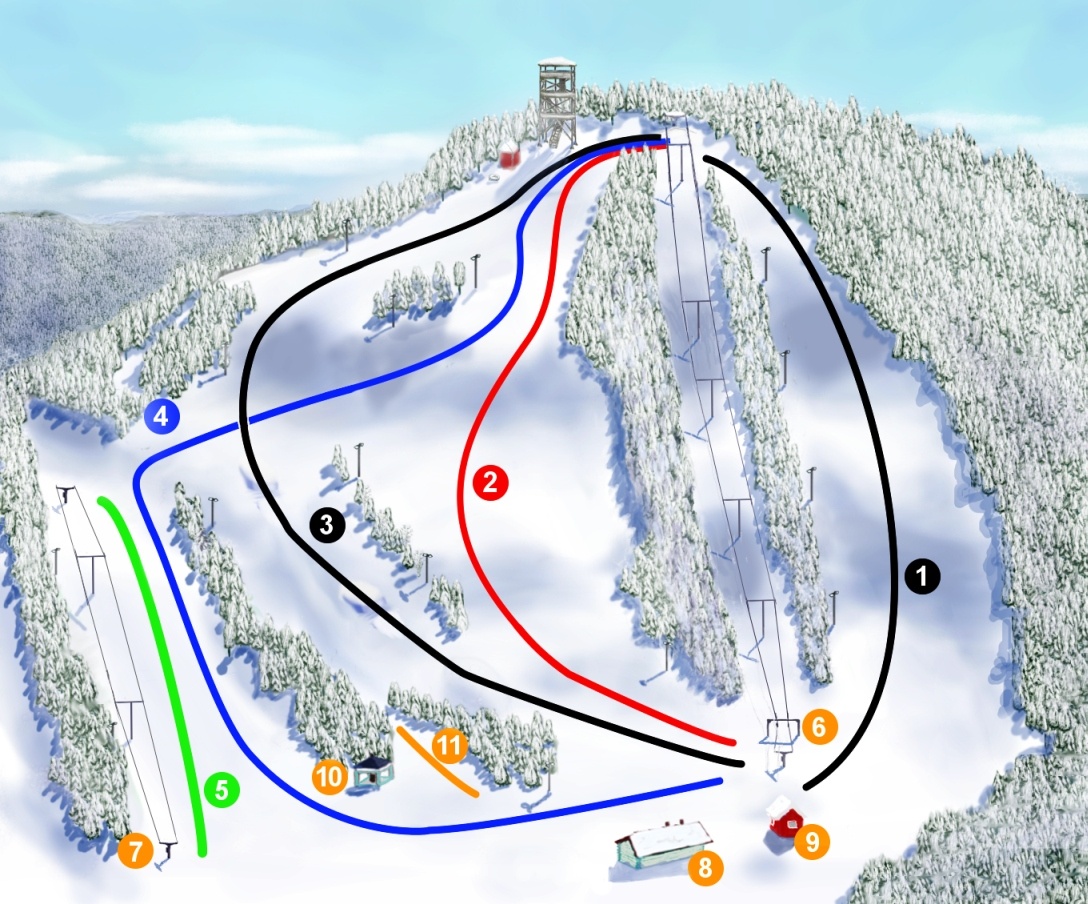 Рис. 1. Предлагаемый проект  горы Махмут – тау  находится на высоте 410 м над уровнем.1,2,3,4 – основные склоны для взрослых;   5- детский склон;  6, 7 – подъемники;8 - прокат снаряжений и кафе;  9- туалеты;  10 - место отдыха; 11- зона для прогулок;Реклама и маркетингЧтобы горнолыжный отдых не был обречен на убыточность, о нем нужно заявить как можно более громко и ярко. Чем заметнее будет реклама, тем больше потенциальных клиентов узнают о комплексе и тем быстрее окупятся расходы на его строительство.Начало работы трассы целесообразно приурочить к открытию сезона катания в регионе. Этому должны предшествовать объявления в СМИ (не только местных, но и за пределами региона), распространение раздаточных рекламных материалов. Нелишним будет создать сайт-визитку, начать вести страницы в соцсетях. Церемония открытия должна быть праздничной, с демонстрацией всех предлагаемых услуг.ОборудованиеОбязательный элемент любого горнолыжного  отдыха – подъемник к началу спусков. Подготовку склонов следует выполнять специальной машиной – ратраком, а если на  горнолыжной трассе будет предусмотрено вечернее катание, необходимо также осветительное оборудование это в переспективе.Для случаев аварийного отключения электроэнергии предусматриваются генераторы.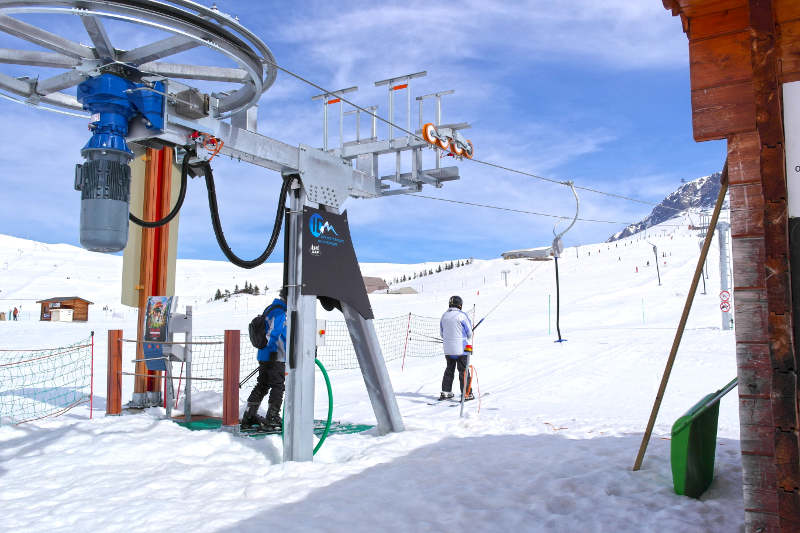 Подъемники тросовые с приводом через редуктор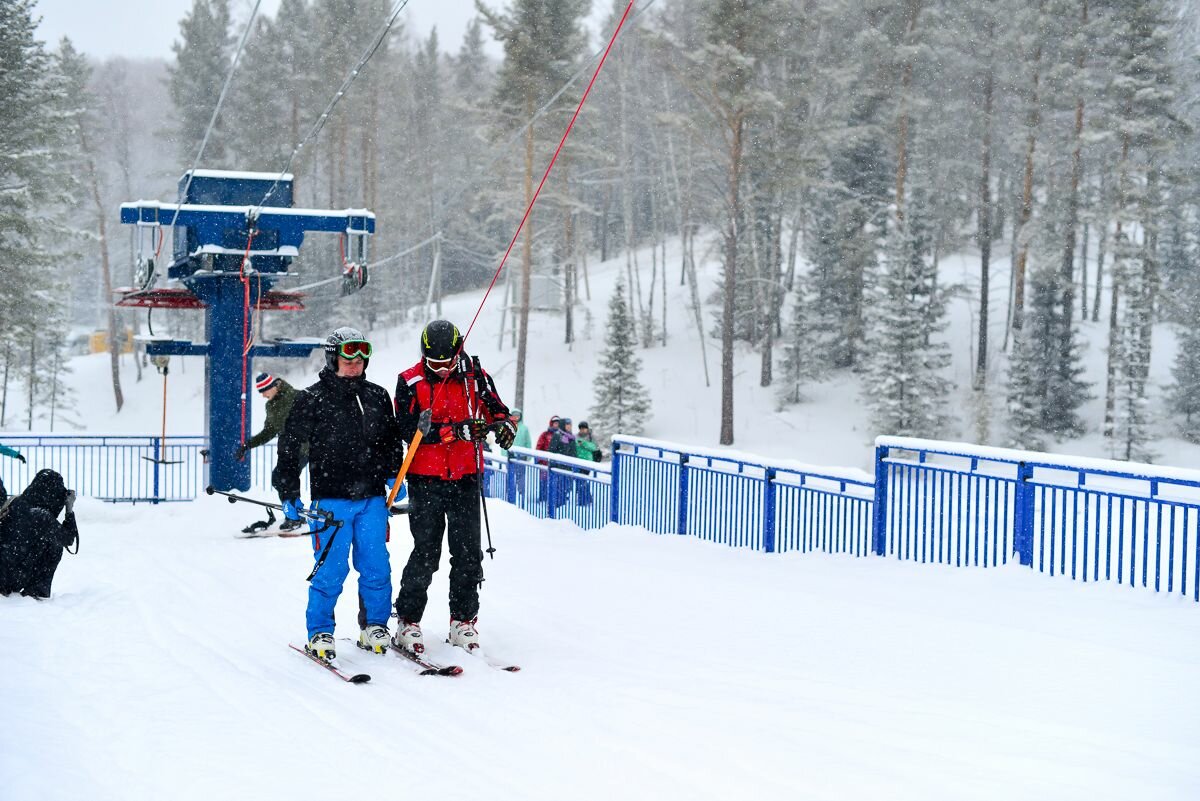 Подъемники тросовые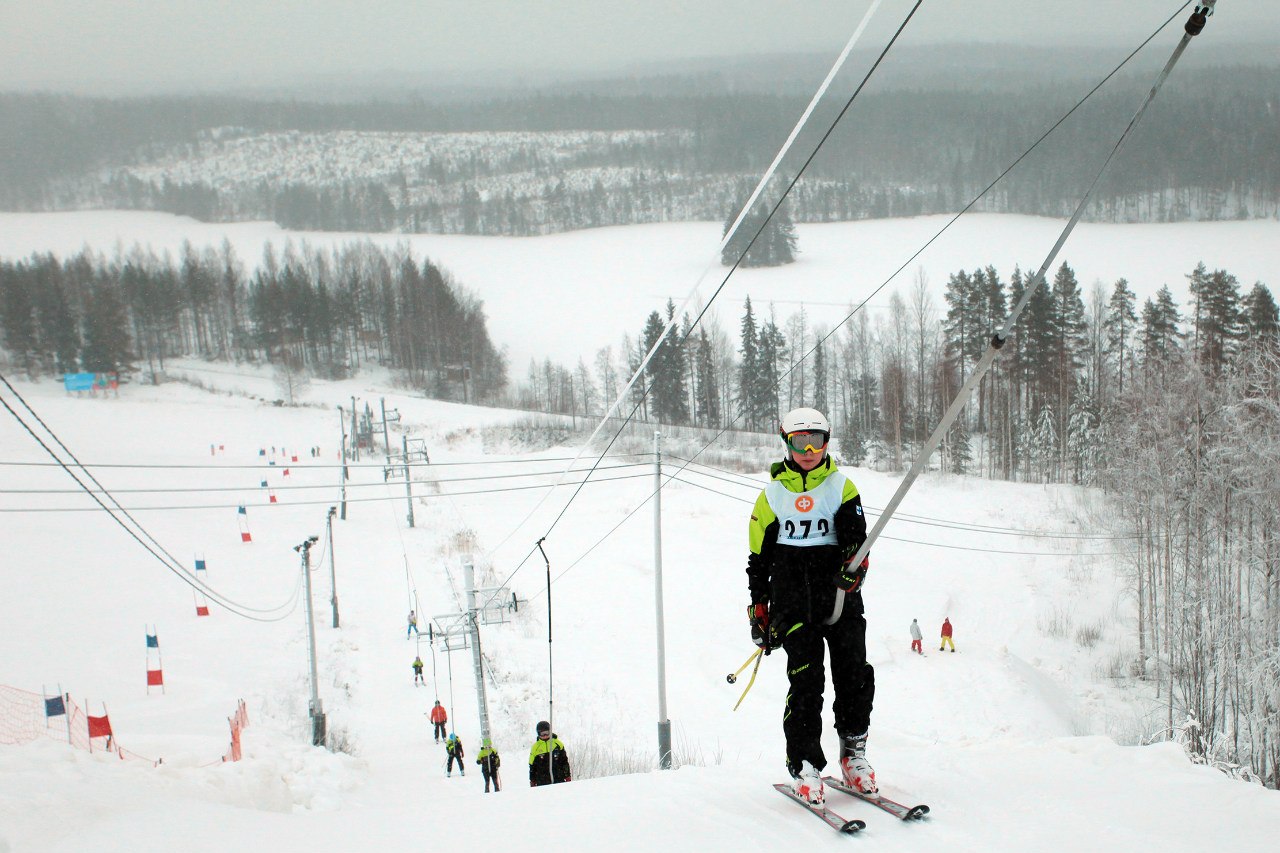 Снаряжение и инвентарь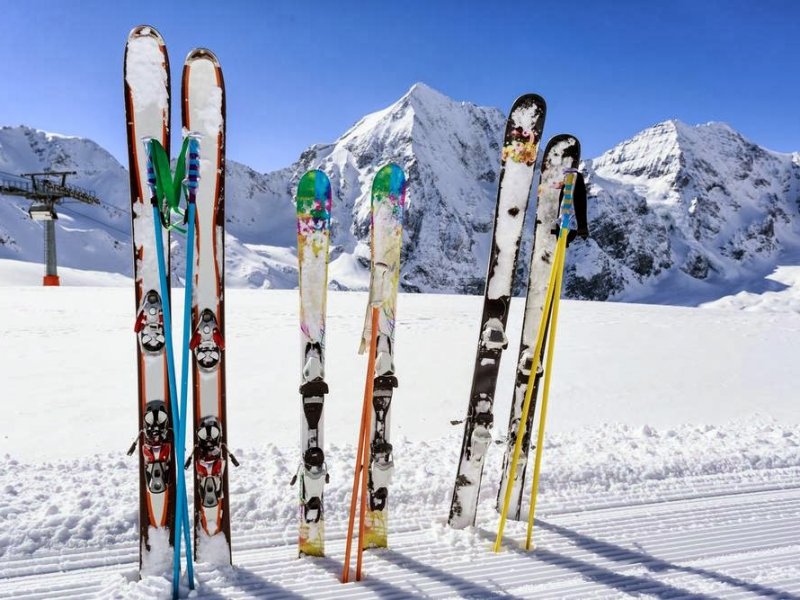 В числе инвентаря, предлагаемого напрокат, следует подготовить:10 пар беговых (равнинных) лыж; х 2500  руб    = 25000  руб10 пар горных лыж;                         х 25000 руб = 250000  руб30 пар лыжных ботинок;                х 4000 руб    = 120000  руб10 сноубордов;                                х  1200 руб   = 120000 руб30 единиц разнообразных средств для спуска с горы сидя – традиционные сани, «ватрушки», тобогганы;      х 2500 руб    = 75000 рубИтого на покупку требуется – 590000 руб = 600 тысяч рублейПо расчетам потребуется вложить около 15 млн рублей.Перечень дополнительных услуг практически неограничен:можно организовать  поездку в д. Айса на снегоходах, летом на квадрациклах  где жили крестьяне в 19 и 20 веках, от горы  оно находится в 6 км. Деревня существовала до 70 года 20 века. катание на лыжахкатание на горных лыжах традиционных саняхватрушкахтобогганахпоездки на снегоходах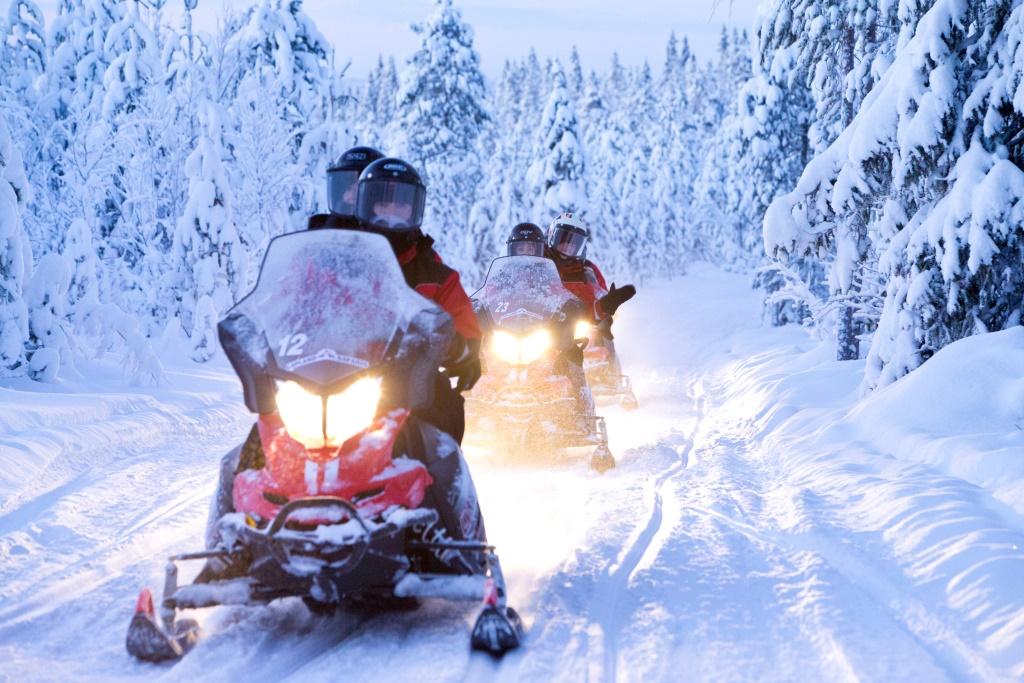 катание  на лыжах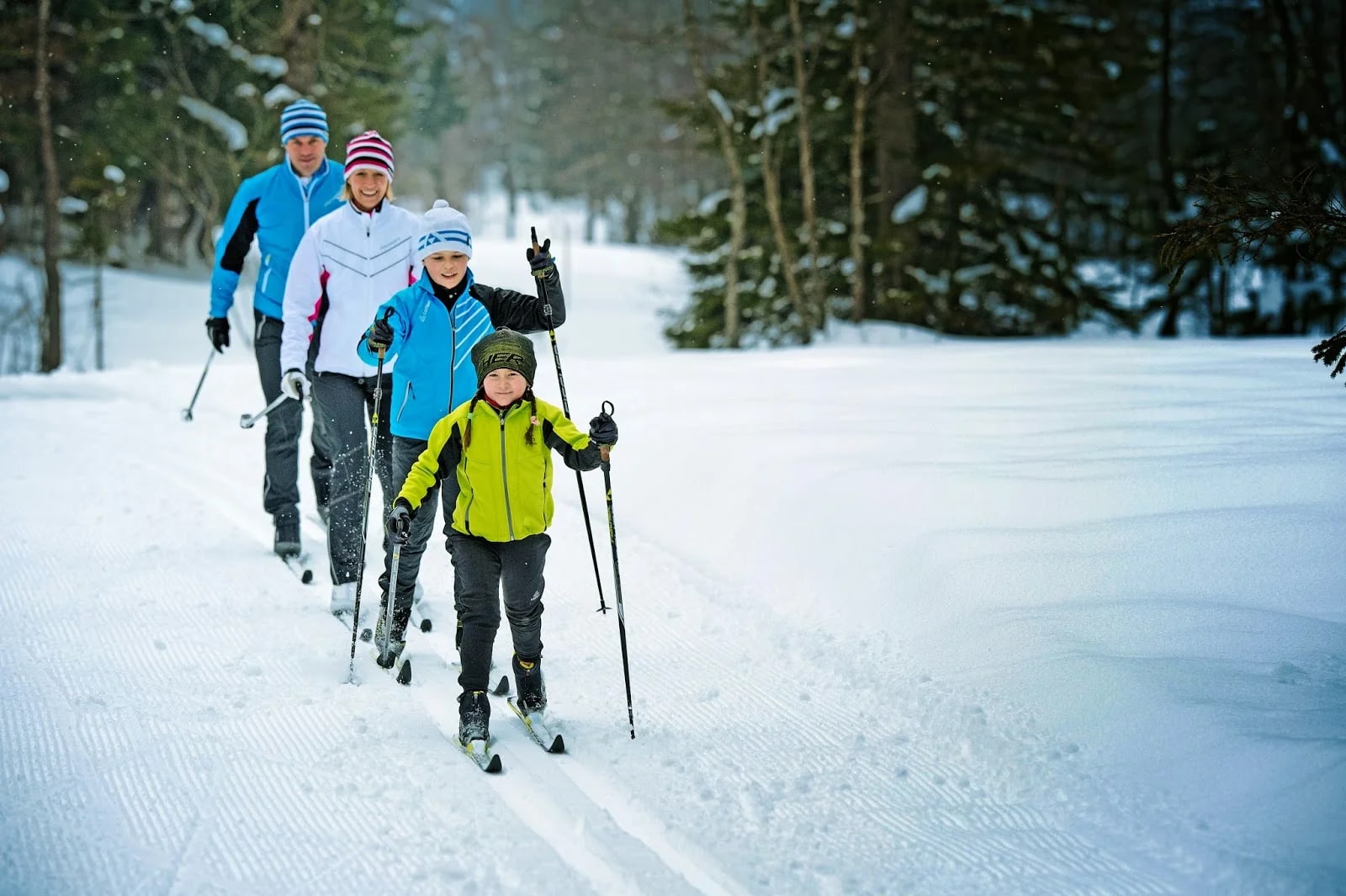 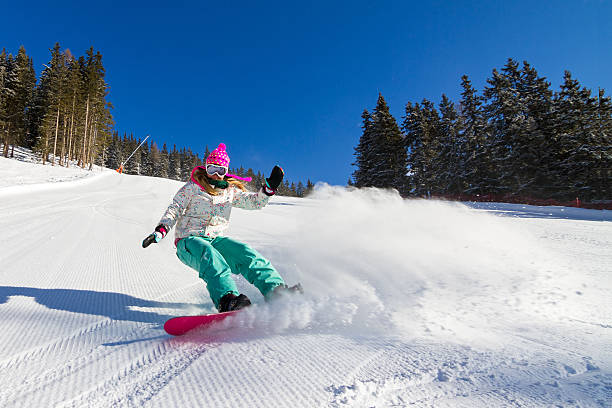 катание сноубордах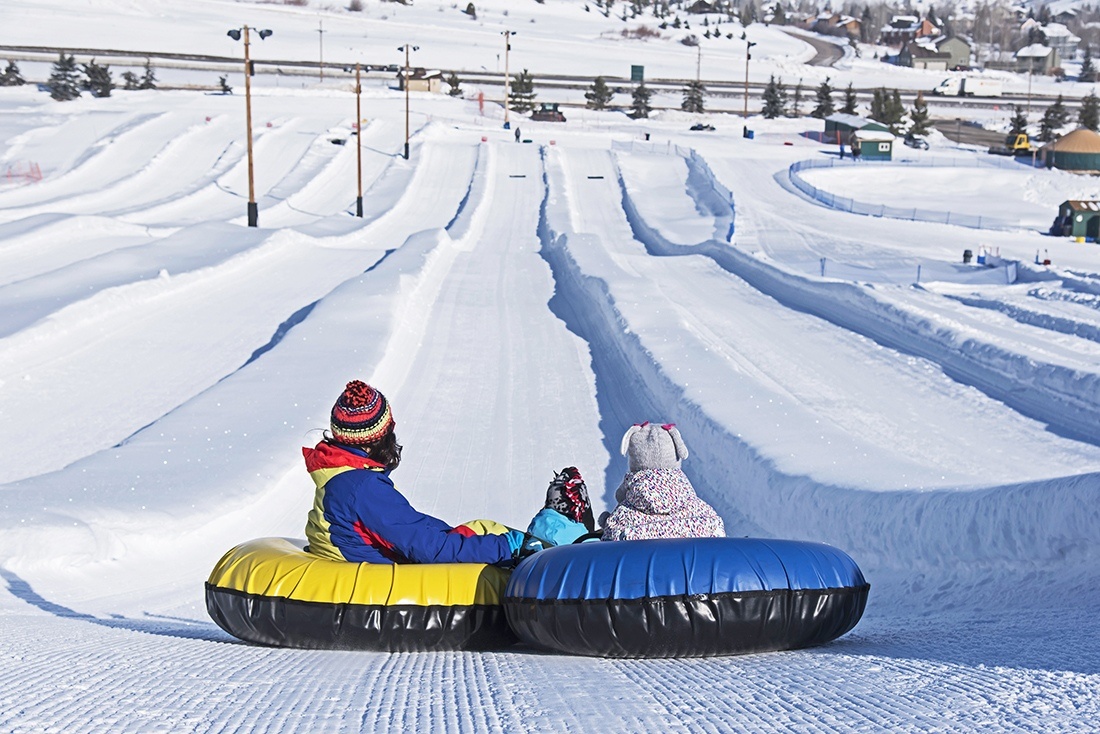 катание ватрушкакатание тобогганах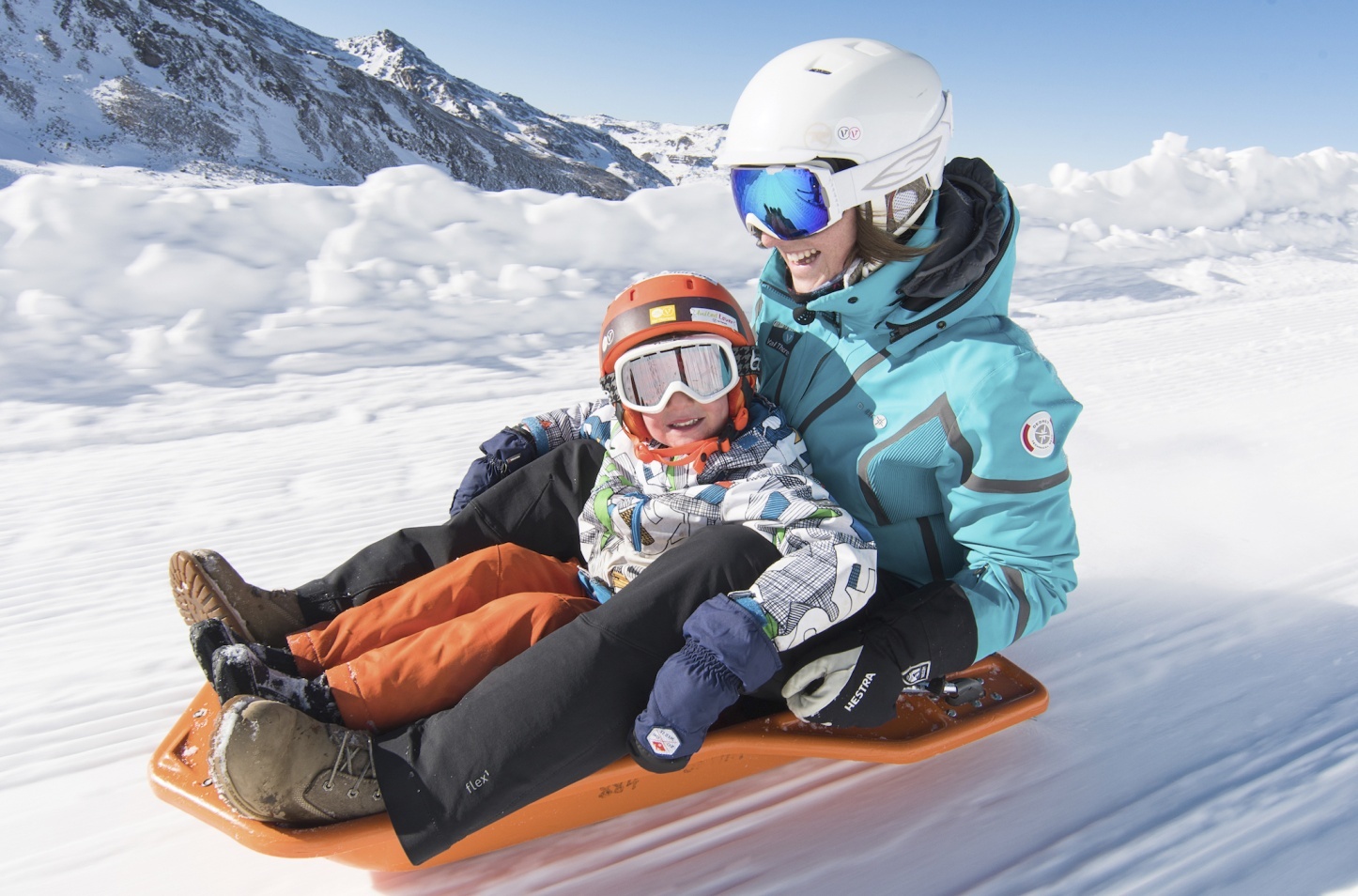 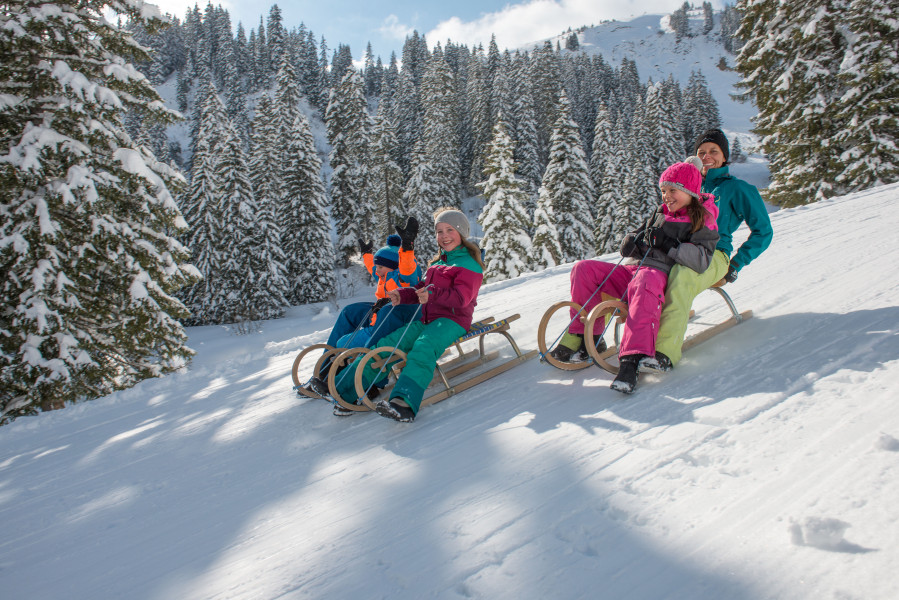 катание традиционных саняхкатание горных лыжах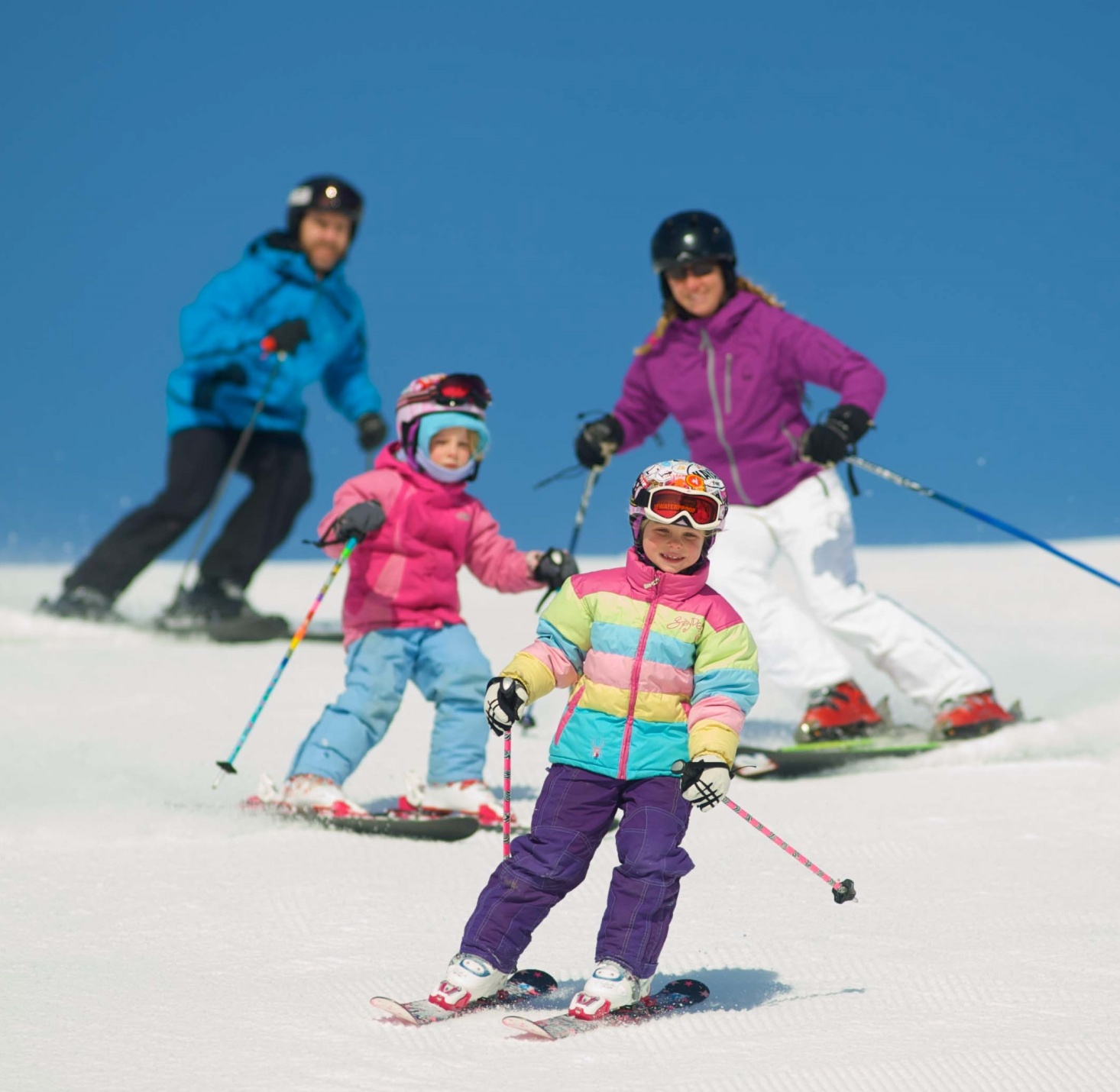 катание летом на квадрациклах 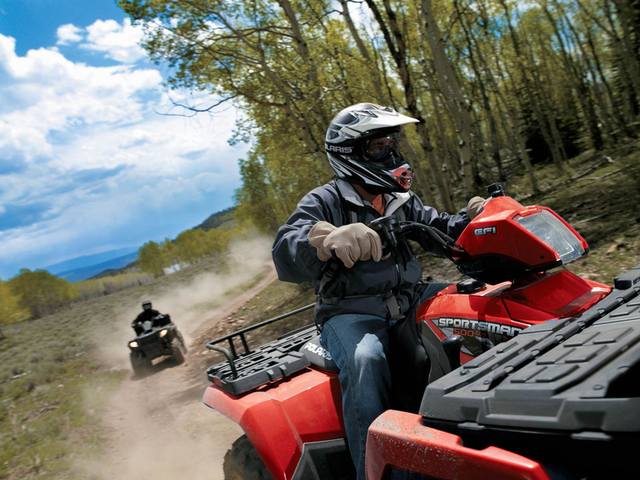 6.2. Предлагаемая модель проект для  создания базы отдыха в д. Теплый Ключ - рыбалка  охота, собирание грибов и  ягод; 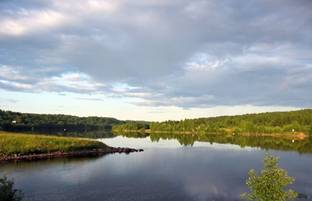 Пруд для рыбалки         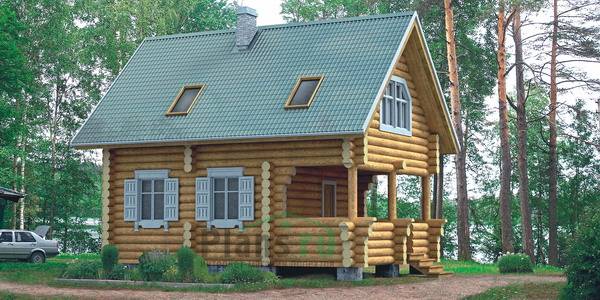 Дома для отдыха со всеми удобствамиПримечание: в стоимость строительства дома включены все расходы по благоустройству (санузел, душевая, канализация и прочее). Принимая во внимание круглогодичность использования базы и придания интерьеру русского колорита, планируется постройка русской печи в гостиной и русской деревенской бани. В Затраты рассчитаны исходя из реальных цен, сложившихся в данном регионе.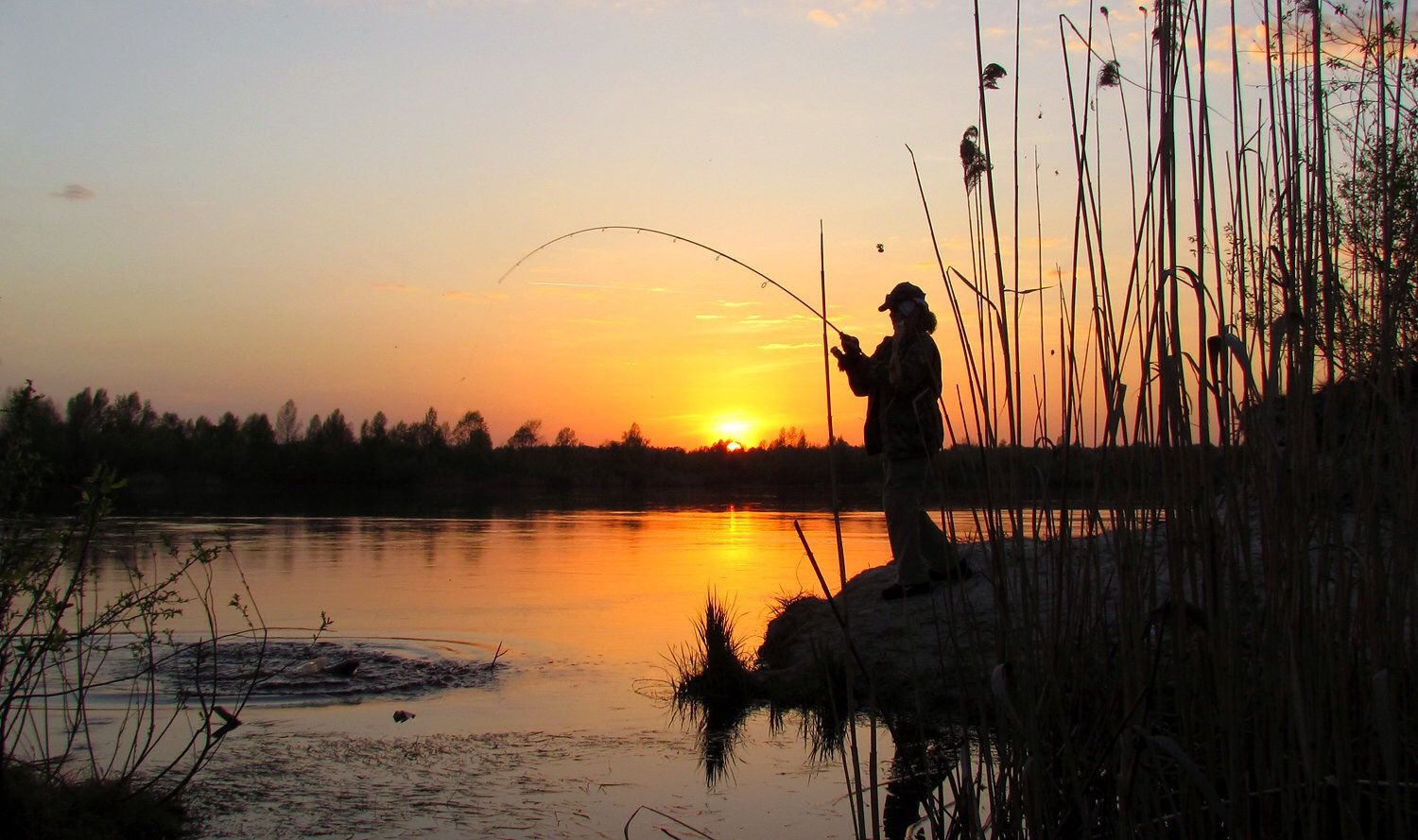 Рыбалка на пруду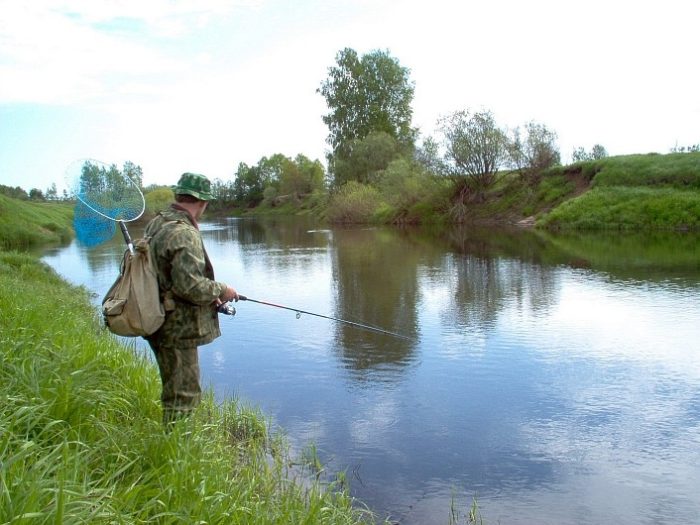 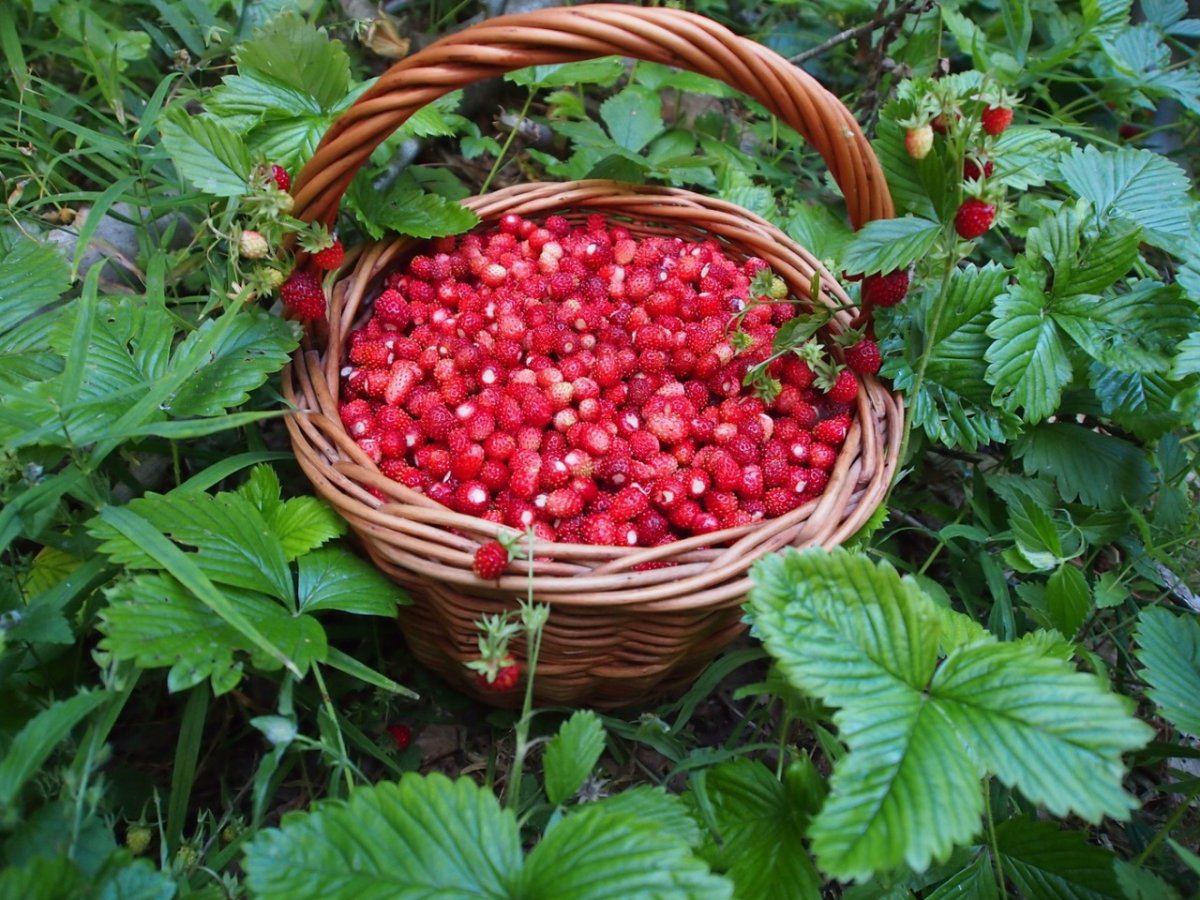 Сбор ягод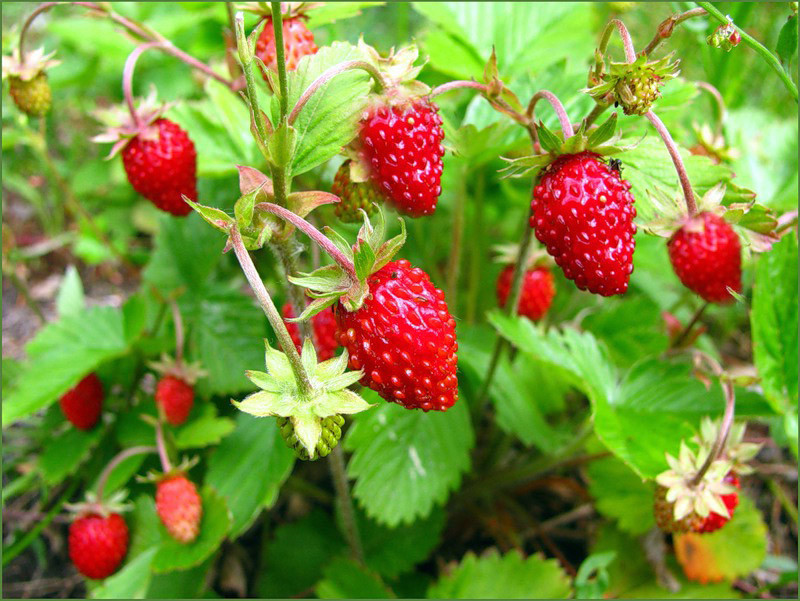 Собирают грибы на отдыхе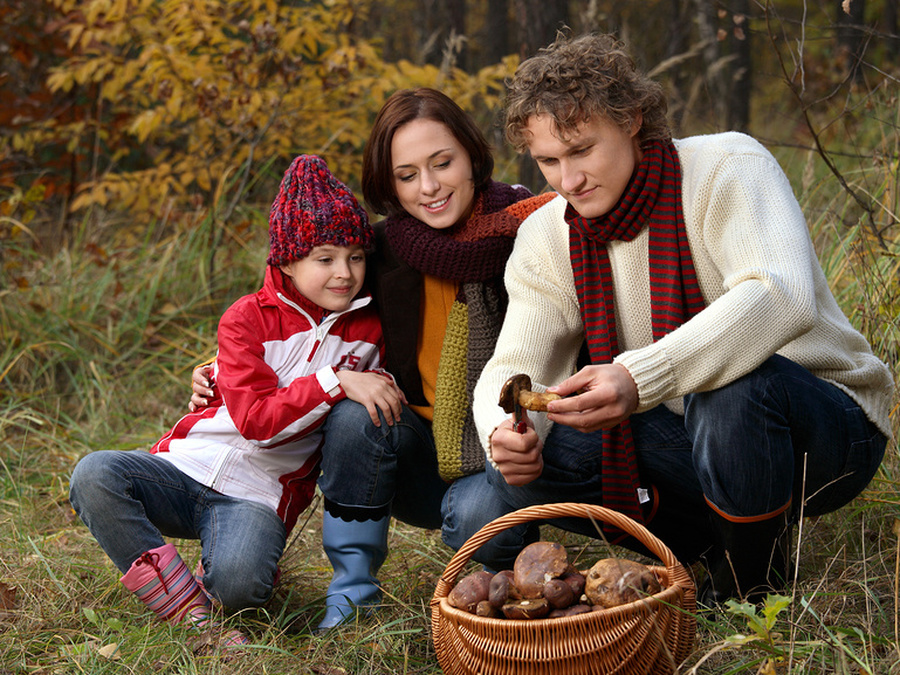 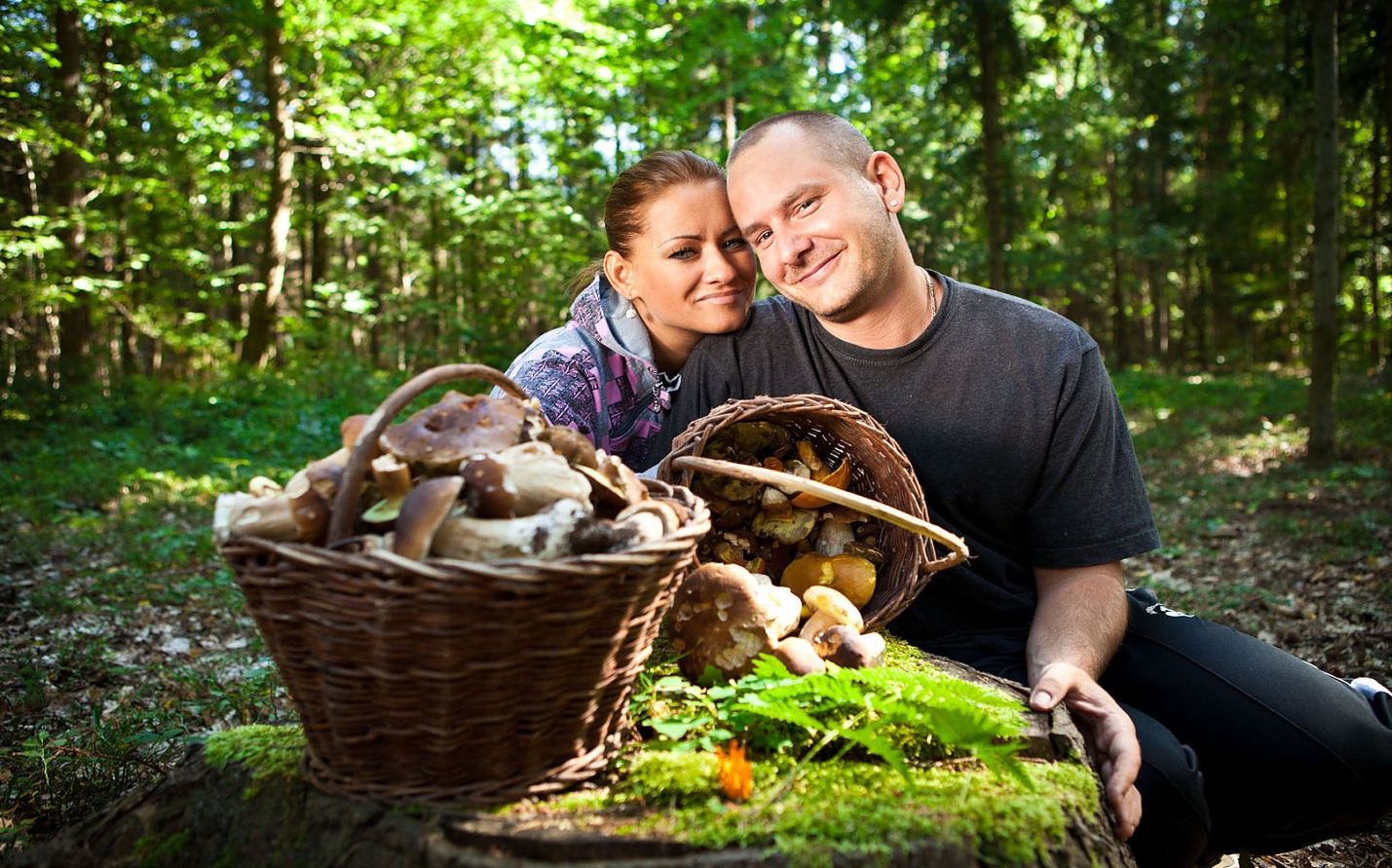 6.3. Предлагаемая модель проект для  создания базы отдыха в - д. Кульметово – уход за животными,  сплав на катамаранах по реки Ай;  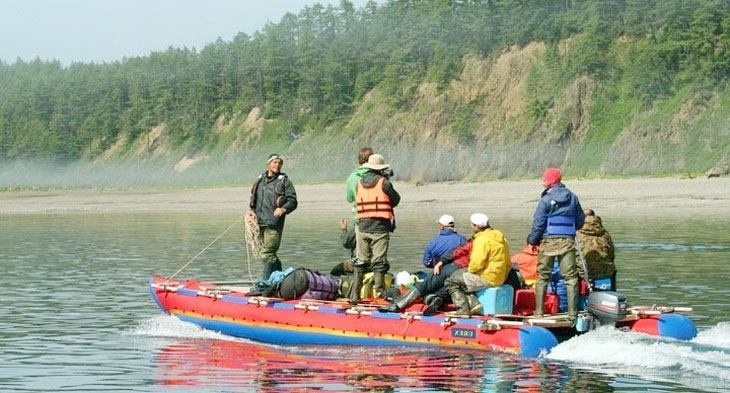 Сплав по р.Ай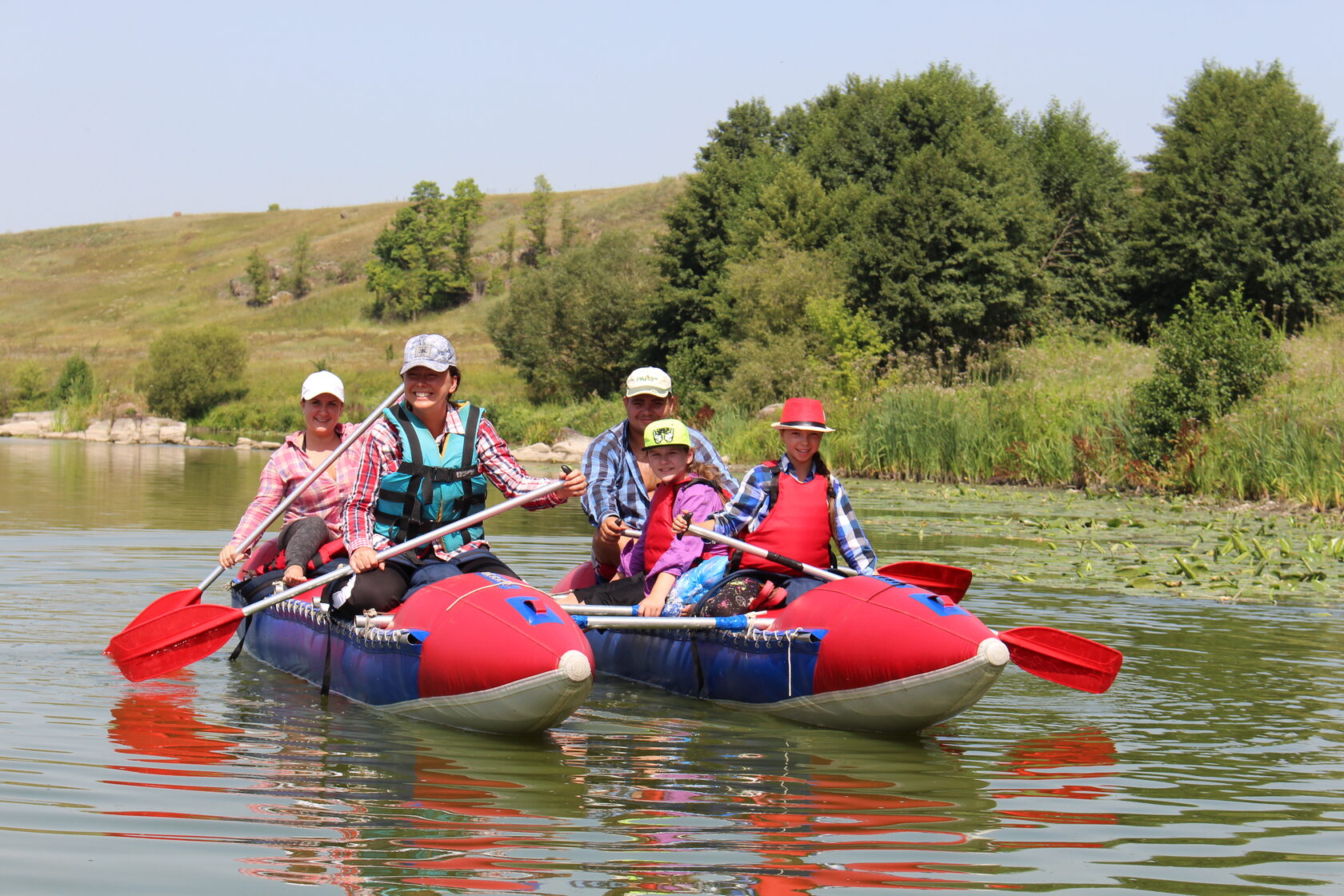 Катание на лошадях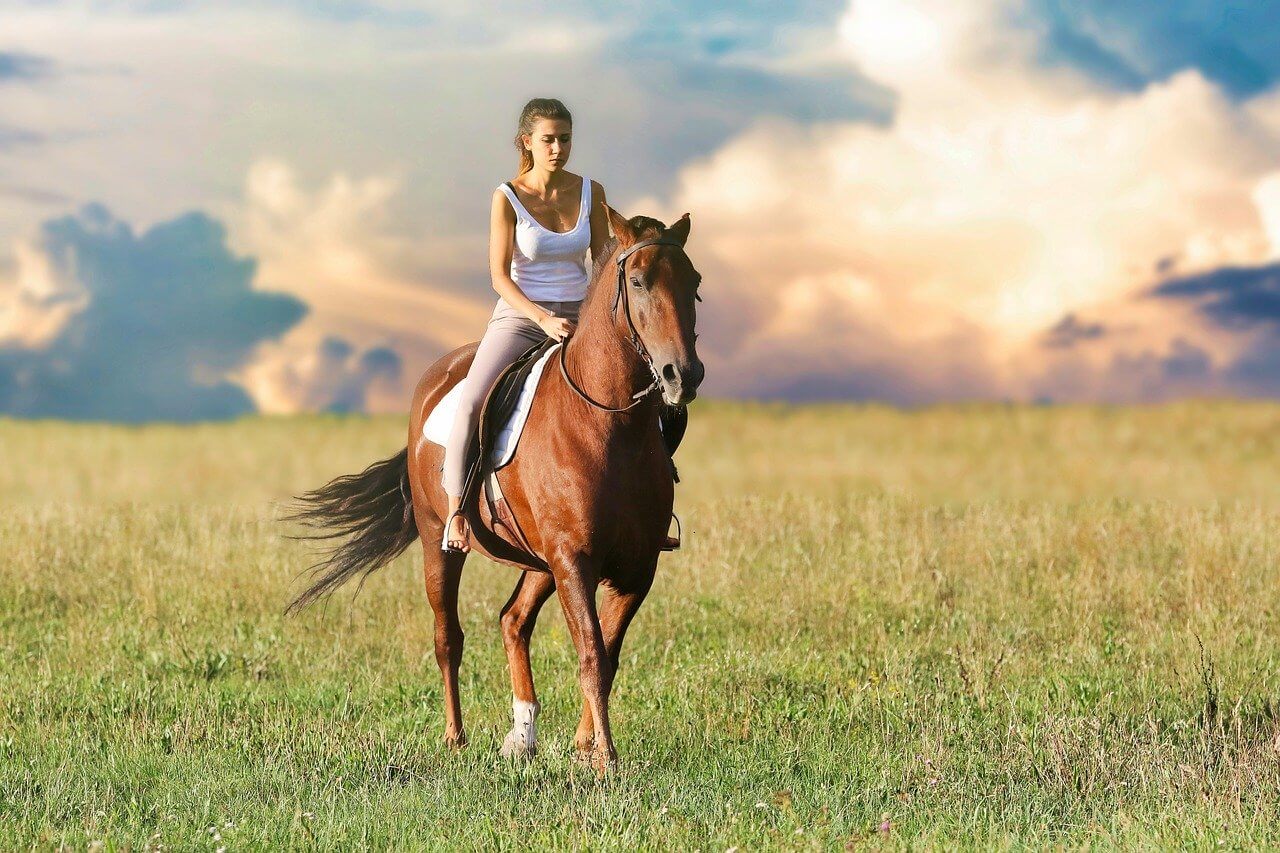 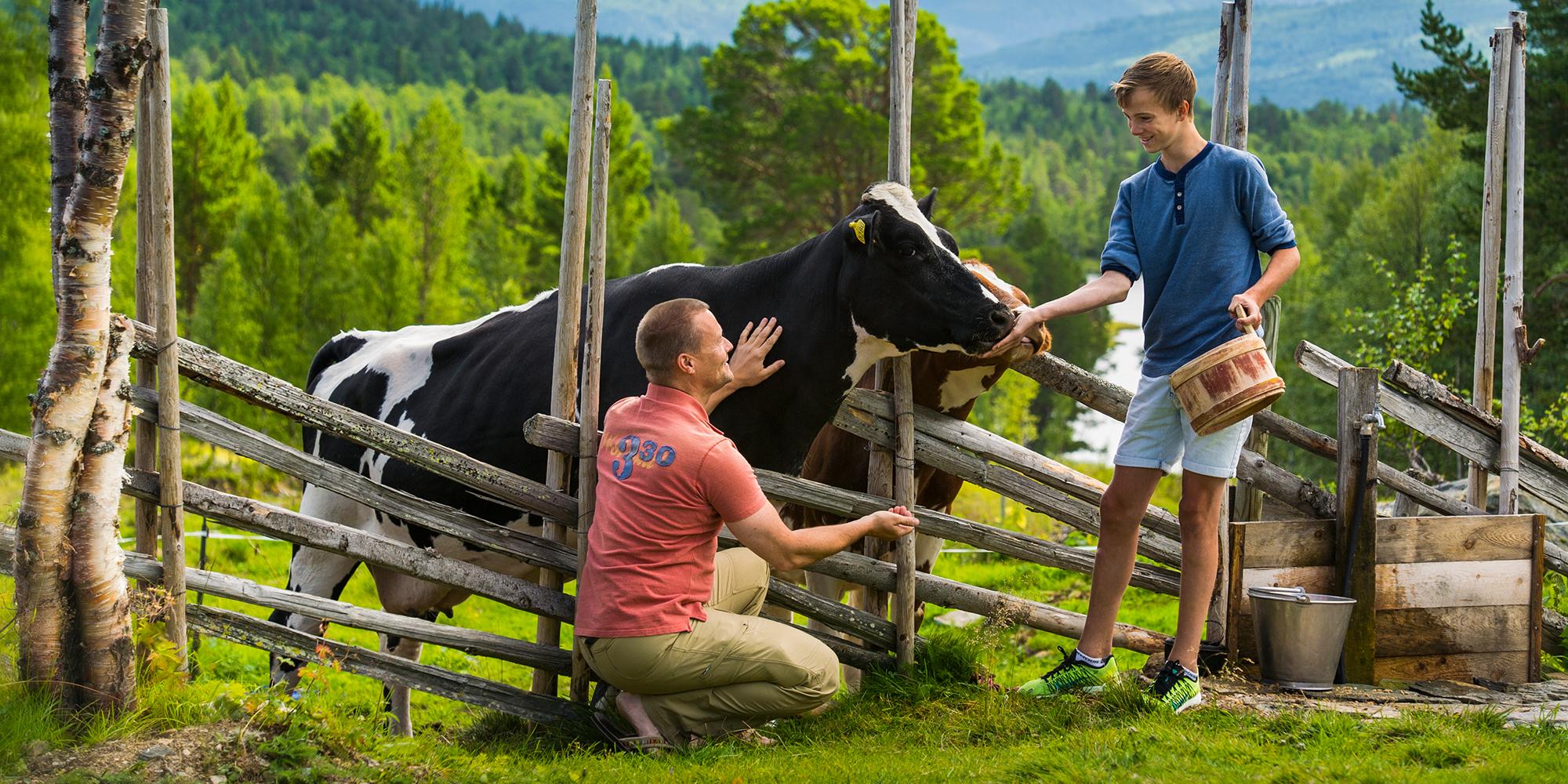 Уход за животнымиИспользованная литература Отдел статистики Кигинского района стат отчет с 1990 -2021 гг.Источник: http://kigi-kultura.ru/?page_id=4787
Отдел культуры Кигинского района Республика Башкортостан.     3 .  Сельский туризм - перспективное направление в развитии      поселений: метод, реком. - М.: ФГБНУ «Росинформ-агротех»,2015. - 108 с.     4.  Сельский туризм: опыт, проблемы, перспективы развития в         России. /Б.Г. Савенко, Г.М. Демишкевич, ЮЛ. Колчинский и др. - М.:         ООО «Столичная типография», 2008.Концепция устойчивого развития сельских территорий Российской         Федерации на период до 2020 года: утв. распоряжением Правительства         Российской Федерации от 30 ноября 2010 г. № 2136-р.Стратегия устойчивого развития сельских территорий Российской    Федерации на период до 2030 года.Волков С.К. Сельский туризм в РФ: тенденции и перспективы     развития / / Экономика, предпринимательство и право. - 2012. - № 6.